合肥学院就业服务工作平台二维码和就业网网址一、三平台基本信息：官方QQQQ号：3350317057二维码：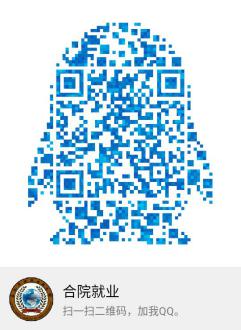 官方微信号（hfuu就业服务平台）二维码：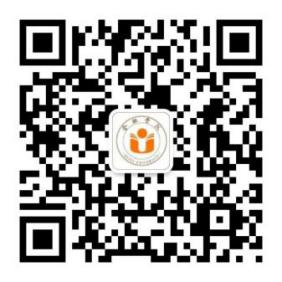 微信公众号（合院就业）二维码：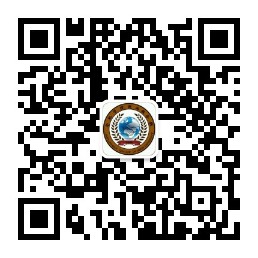 更多就业招聘信息宣传请关注以上三个校级就业宣传平台4、合肥学院就业信息网（http://job.hfuu.edu.cn/index）